Supplementary MaterialSupplementary Table 1. Spearman correlation analysis between anosognosia scores and neuropsychological assessments in AD patientsMMSE, Mini-Mental State Examination; RMBT III, Rivermead Behavioral Memory Test III; FCSRT, Free and Cued Selective Reminding Test; TMT, Trail Making Test; ADL, Activities of Daily Living Questionnaire; IADL, The Lawton Instrumental Activities of Daily Living ScaleSupplementary Fig. 1. Regions showing less density of grey matter (A) and hypometabolism (B) in patients with AD in comparison to healthy controls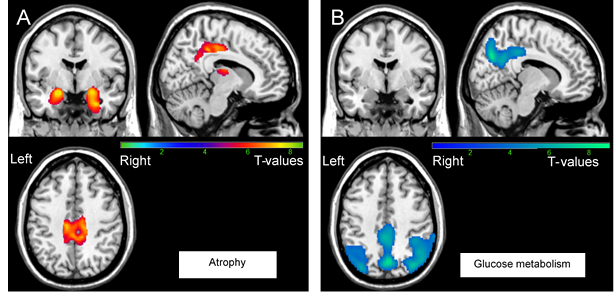 Results were obtained from 27 T1-3D scans (A) and 28 FDG-PET scans (B). The statistical threshold is pFWE-corr < 0.05 (k >200 voxels).Supplementary Fig. 2. Correlations between the anosognosia score and MRI scans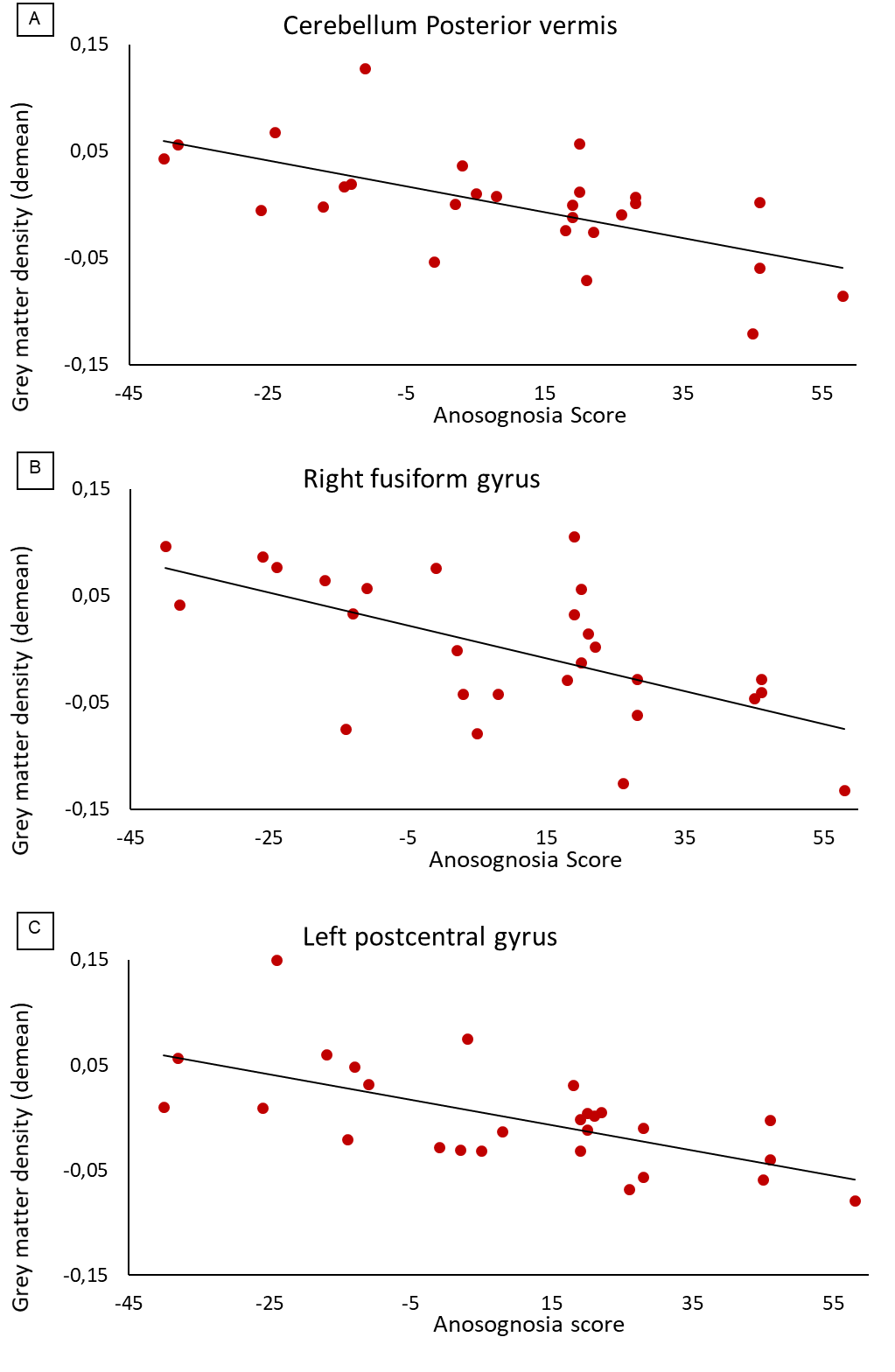 Results were obtained from 27 T1-3D scans in Alzheimer’s disease patients. The statistical threshold is puncorr < 0.001 (k > 70 voxels). Correlations are realized on the whole cluster of the Cerebellum (A), right fusiform gyrus (B) and the left postcentral gyrus (C) after extraction of data with MARSBAR.Supplementary Fig. 3. Distribution of the anosognosia score in the Alzheimer’s disease group 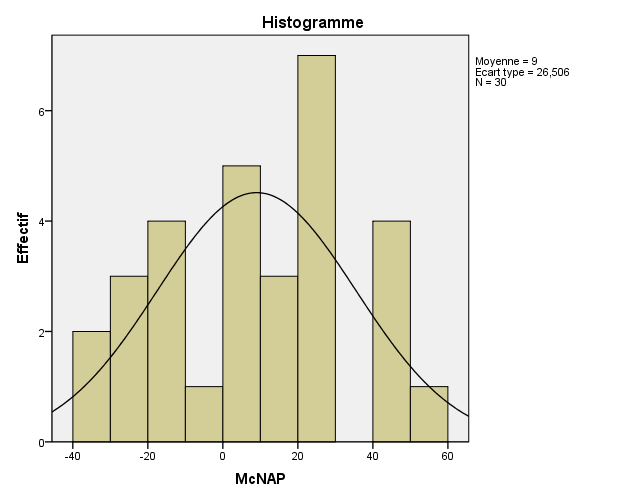 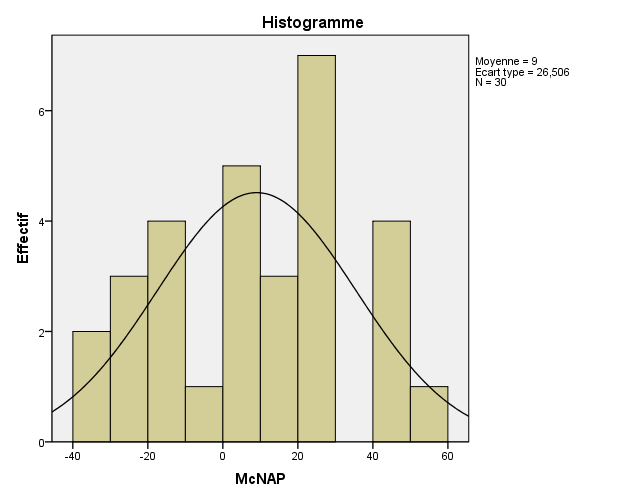 Histogram shows the normal distribution of the anosognosia score in the Alzheimer’s disease patients (n=30).rpDemographic factors  Age0.27NS  Level of education (years)0.22NSCognitive level  MMSE (/30)-0.39NSMemory functionsVisual memory  RBMT III (Total corrected answers, /30)-0.36NSVerbal memory  RBMT III (Total corrected answers, /50)-0.16NS  FCSRT (Sum of free recalls, /48)0.27NS  FCSRT (Sum of free & cued recalls, /48)-0.01NSSpatial memory  RBMT III (Total corrected answers, /26)-0.05NSProspective memory  RBMT III (Total corrected answers, /12)0.39NSAbility to learn a new task  RBMT III (Total corrected answers, /68)-0.14NSExecutive functionsFlexibility  TMT B-A, time0.23NSInhibition  Stroop test, interference score (IS), time0.30NSInitiation  Phonologic fluency (P)-0.32NS  Semantic fluency (Animals)-0.35NSVerbal working memory  Digit span, forward (/16)0.12NS  Digit span, backward (/16)-0.02NSProcessing speed  Stroop denomination, time-0.07NS  Stroop reading, time-0.01NS  TMT A, time0.22NSLanguageNaming (/36)-0.18NSPraxisGestural praxis (/23)-0.12NSBehavioral assessment Depression Scale (/38)0.04NSApathy (/36)0.23NSAutonomy  ADL (/6)-0.43NS  IADL (/8)-0.42NS